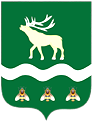 Российская Федерация Приморский крайДУМА ЯКОВЛЕВСКОГО МУНИЦИПАЛЬНОГО ОКРУГАПРИМОРСКОГО КРАЯРЕШЕНИЕ26 сентября  2023 года                     с. Яковлевка                               № 102 - НПАО Положении об оплате труда лиц, замещающих муниципальные должности в органах местного самоуправления Яковлевского муниципального округа	В соответствии с Законом Приморского края от 05.12.2022 № 247-КЗ «О Яковлевском муниципальном округе Приморского края», в целях актуализации муниципальной правовой базы Дума Яковлевского муниципального округаРЕШИЛА:Утвердить Положение об оплате труда лиц, замещающих муниципальные должности в органах местного самоуправления Яковлевского муниципального округа (прилагается).Признать утратившими силу:- решение Думы Яковлевского муниципального района от 28.09.2021  № 461-НПА «О Положении об оплате труда лиц, замещающих муниципальные должности в органах местного самоуправления Яковлевского муниципального района»;- решение Думы Яковлевского муниципального района от 28.09.2021  № 462-НПА «О внесении изменения в Положение об оплате труда лиц, замещающих муниципальные должности в органах местного самоуправления Яковлевского муниципального района»;- решение Думы Яковлевского муниципального района от 27.09.2022  № 582-НПА «О внесении изменения в Положение об оплате труда лиц, замещающих муниципальные должности в органах местного самоуправления Яковлевского муниципального района»;- решение Думы Яковлевского муниципального района от 27.12.2022  № 620-НПА «О внесении изменений в Положение об оплате труда лиц, замещающих муниципальные должности в органах местного самоуправления Яковлевского муниципального района».2. Настоящее решение вступает в силу после его официального опубликования и распространяется на правоотношения, возникающие с 1 октября 2023 года.Председатель Думы Яковлевского муниципального округа                                                                 Е.А. ЖивотягинГлава Яковлевского муниципального округа                                                                   А.А. КоренчукПриложениеУТВЕРЖДЕНОрешением Думы Яковлевскогомуниципального округаот 26.09.2023 № 102-НПАПоложениеоб оплате труда лиц, замещающих муниципальные должности в органах местного самоуправления Яковлевского муниципального округаНастоящее Положение разработано в соответствии с Бюджетным кодексом Российской Федерации, Федеральным законом от 06.10.2003 N 131-ФЗ "Об общих принципах организации местного самоуправления в Российской Федерации", Уставом Яковлевского муниципального округа и устанавливает размеры и условия оплаты труда главы Яковлевского муниципального округа, председателя Думы Яковлевского муниципального округа, осуществляющих свои полномочия на постоянной основе, председателя и аудитора Контрольно-счетной палаты Яковлевского муниципального округа (далее - лица, замещающие муниципальные должности).1. Общие принципы оплаты труда лиц, замещающих муниципальные должности1. Оплата труда лиц, замещающих муниципальные должности, складывается из ежемесячного денежного вознаграждения, устанавливаемого приложением к настоящему Положению, и из ежемесячных и иных дополнительных выплат.2. К ежемесячным и иным дополнительным выплатам относятся:1) ежемесячное денежное поощрение;2) ежеквартальное денежное поощрение;3) единовременная денежная выплата при предоставлении ежегодного оплачиваемого отпуска;4) ежемесячная процентная надбавка к денежному вознаграждению за работу со сведениями, составляющими государственную тайну;5) премия за выполнение особо важных и сложных заданий.3. Установленный настоящим Положением размер ежемесячного денежного вознаграждения лиц, замещающих муниципальные должности, может изменяться на величину и в сроки, устанавливаемые действующим законодательством, и (или) на коэффициент индексации, устанавливаемый решением Думы Яковлевского муниципального округа о бюджете Яковлевского муниципального округа на очередной финансовый год и плановый период в зависимости от размера норматива формирования расходов на оплату труда лиц, замещающих муниципальные должности, и (или) содержание органов местного самоуправления, установленного высшим исполнительным органом государственной власти Приморского края.Данный коэффициент индексации может быть установлен иным решением Думы Яковлевского муниципального округа до утверждения бюджета Яковлевского муниципального округа на очередной финансовый год и плановый период.2. Порядок формирования фонда оплаты труда лиц,замещающих муниципальные должности1. Фонд оплаты труда лиц, замещающих муниципальные должности, в расчете на год включает в себя средства на осуществление следующих видов выплат:1) ежемесячного денежного вознаграждения, установленного согласно приложению к настоящему Положению;2) ежемесячного денежного поощрения в размере 36 ежемесячных денежных вознаграждений;3) ежеквартального денежного поощрения в размере 4 ежемесячных денежных вознаграждений;4) единовременной денежной выплаты при предоставлении отпуска в размере 2 ежемесячных денежных вознаграждений;5) ежемесячной процентной надбавки к денежному вознаграждению за работу со сведениями, составляющими государственную тайну, в размере 1,5 ежемесячных денежных вознаграждений;6) районного коэффициента и процентной надбавки к заработной плате за работу в местностях с особыми климатическими условиями, установленных законодательством Российской Федерации, начисляемых на все виды выплат;7) премии за выполнение особо важных и сложных заданий в размере 2 ежемесячных денежных вознаграждений.3. Порядок выплаты премии за выполнениеособо важных и сложных заданий1. Премирование лиц, замещающих муниципальные должности, осуществляется за эффективную работу органа местного самоуправления,  результативную деятельность, направленную на социально-экономическое развитие Яковлеского муниципального округа, выполнение особо важных и сложных заданий с учетом обеспечения задач и функций, возложенных на органы местного самоуправления, в целях стимулирования и повышения эффективности профессиональной деятельности.2. Премирование осуществляется в пределах средств на оплату труда лиц, замещающих муниципальные должности, утвержденных решением о бюджете Яковлевского муниципального округа на соответствующий год и плановый период.Объем расходов для выплаты премии за учетный период определяется с учетом исполнения установленных нормативов расходов на содержание органов местного самоуправления и нормативов расходов на оплату труда выборных должностных лиц, осуществляющих свои полномочия на постоянной основе.3. На размер премии начисляются районный коэффициент и процентная надбавка к заработной плате за работу в местностях с особыми климатическими условиями, установленные законодательством Российской Федерации.4. Решение о премировании лиц, замещающих муниципальные должности, принимается на заседании Думы Яковлевского муниципального округа.4. Финансовое обеспечение расходов на оплатутруда лиц, замещающих муниципальные должностиФинансовое обеспечение расходов на оплату труда лиц, замещающих муниципальные должности, осуществляется за счет средств бюджета Яковлевского муниципального округа.Приложениек Положениюоб оплате труда лиц,замещающих муниципальныедолжности в органахместного самоуправленияЯковлевскогомуниципального округаРАЗМЕР ЕЖЕМЕСЯЧНОГО ДЕНЕЖНОГО ВОЗНАГРАЖДЕНИЯЛИЦ, ЗАМЕЩАЮЩИХ МУНИЦИПАЛЬНЫЕ ДОЛЖНОСТИНаименование должностиРазмер вознаграждения (рублей)Глава Яковлевского муниципального округа25 124Председатель Думы Яковлевского муниципального округа25 124Председатель Контрольно-счетной палаты Яковлевского муниципального округа22 612Аудитор Контрольно-счетной палаты Яковлевского муниципального округа15 829